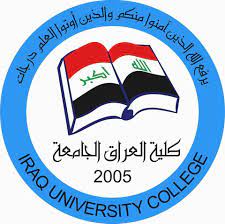 Iraq University College Journal of Engineering and Applied Sciences Word Template for Iraq University College Journal of Engineering and Applied Sciences First A. Author1,a, and Second B. Author2,b,*1 First A. Authors’ affiliation and address2 Second B. Author’s affiliation and addressE-mail: afirst.author@email.com, b,*second.author@email.com (Corresponding author)Abstract. An abstract is a shortened version of the paper and should contain all information necessary for the reader to determine: (1) what the objectives of the study were; (2) how the study was done; (3) what results were obtained; (4) the significance of the results. The typical length of an abstract is 150 – 200 words.Keywords: Keyword1, keyword2, keyword3, etc.IntroductionWe request authors to follow this guideline and format their manuscripts exactly the same as this document. The easiest way to do this is download this template and replace its contents with those in your manuscript.Page DimensionsAll material on all pages should fit within an area of A4 (21 x 29.7 cm), 2.8 cm from the top of the page and ending with 2.4 cm from the bottom. The left and right margins should both be 2.4 cm.Main TextThis section provides details for typesetting your manuscript according to the formatting guidelines set for IUCJEAS Journal. Use 11-point Times New Roman regular font for typesetting of the main text in the document.The main text starts at the top of the page and continues in a one-column format. Place an indentation for each paragraph starting from the first in all sections or subsections. There is no space between paragraphs within the text. Add an 11-point space after the text in each section or subsection.Default FontsUse only Times New Roman fonts throughout the document. If any special font is required to display the text properly, please mention this during the manuscript submission process.Typeset TextUse 20-point-bold Times New Roman font for the paper title. Author’s names (12-point Times New Roman bold) and affiliations (11-point Times New Roman regular) are aligned left. Separate addresses for different affiliations and add a space between authors’ names and affiliations.Page Numbering / Header and FooterDo not include headers, footers, or page numbers other than those already set in this manuscript. Note that the headers, footers or page numbers are different for the first page and the rest of the pages. Actual page numbers and other running heads will be modified when publications are assembled.MathematicsMath typesetting can be done by Equation Editor, or by any other system that produce clear math types (Times New Roman regular 11 pt.). Symbols and shorter expression can be placed within the text, e.g. ε→0.  More complex expression should be placed in a center of a new line:	                                                                                                                                              (1)All equations should be numbered, right justified. They should be referred just like figures and tables, e.g. Eq. (1).Table 1.	Font type and size list for IUCJEAS’s template.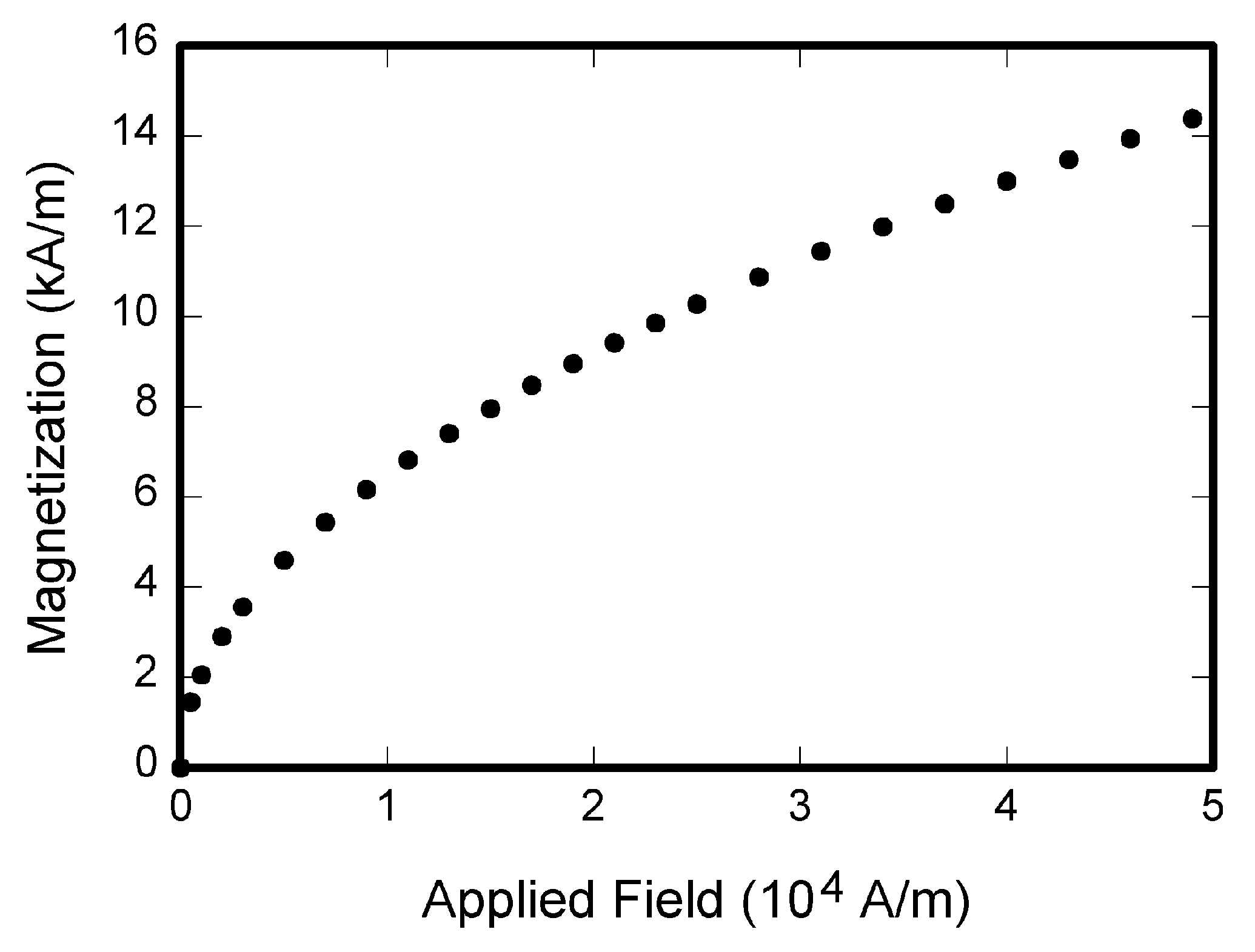 Fig. 1. The figure is center-aligned and the caption of the figure is left-aligned.Unless it is absolutely necessary, equation numbers should not have part to them, e.g. instead of using Eq. 1(a) and Eq. 1(b). Number them as Eq. (1) and Eq. (2).Figures/CaptionsPlace tables/figures/images on the top of each column (see Table 1 and Fig. 1). Each figure or table must include a caption set in 11-point Times New Roman regular font, placed below the figure or table. The caption is left justified.It is highly recommended that figures/images/graphs/diagrams that might have been created in other software, e.g. Excel, AutoCAD, etc., or even the ones that are composed by various graphical components (textbox, arrows, shapes, etcs.) of MS Words itself be grouped and converted to PNG (highly preferred) or an appropriate raster image format before including them in final manuscript in order to stop the linking of figures back to its sources or to avoid the graphical components scattering over the pages. The “Paste Options” in MS Word can be useful for a quick conversion. Use Drawing Canvas when necessary.Reference to the figure should follow the format “Fig. 1”. Use “Figure 1” instead if it is at the beginning of a sentence. Figure numbering and referencing should be done sequentially, e.g. Fig. 1, Fig. 2, Table 1, Table 2., etc. Use Fig. 1(a), Fig. 1(b), etc. for figures with multiple parts.SectionsThe heading of sections should be in 12-point Times New Roman bold font and flush left. Sections and subsequent sub-sections should be numbered and flush left in the same manner. Sections numbers are in Roman style.Subsection Level 1Use 11-point Times New Roman bold font for the heading of subsections.Sub-subsection Level 2Use 11-point Times New Roman regular font for the heading of subsubsections.Sub-subsection Level 2Sub-subsection Level 3AcknowledgementFunding supports should be acknowledged in this section.Appendix A: An example appendixAuthors including an appendix section should do so before References section. Multiple appendices should all have headings in the style used above. They will automatically be ordered A, B, C etc.A.1. Example of a sub-heading within an appendixThere is also the option to include a subheading within the Appendix if you wish.ReferencesReferences should be arranged by the order in which they appear in the text. Only the references that are cited in the text should be added to the reference list. Authors should follow the format as follows:J. K. Author, “Title of chapter in the book,” in Title of Published Book, xth ed. City of Publisher, Country if not USA: Abbrev. of Publisher, year, ch. x, sec. x, pp. xxx–xxx.J. K. Author, “Name of paper,” Abbrev. Title of Journal, vol. x, no. x, pp. xxx-xxx, Abbrev. Month, year.J. K. Author, “Title of report,” Abbrev. Name of Co., City of Co., Abbrev. State, Rep. xxx, year.J. K. Author, “Title of paper,” in Unabbreviated Name of Conf., City of Conf., Abbrev. State (if given), year, pp. xxx-xxx.J. K. Author, “Title of thesis,” M.S. thesis, Abbrev. Dept., Abbrev. Univ., City of Univ., Abbrev. State, year.J. K. Author. (year). Title (edition) [Type of medium]. Available: http://www.thedomainname.org [Accessed: 1 January 2016]First A. Author and all authors may include biographies. The first paragraph may contain a place and/or date of birth (list place, then date). Next, the author’s educational background is listed. The degrees should be listed with type of degree in what field, which institution, city, state, and country, and year the degree was earned. The author’s major field of study should be lower-cased.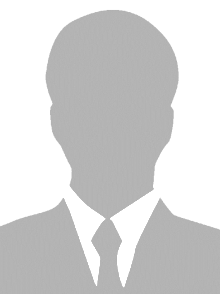 The second paragraph uses the pronoun of the person (he or she) and not the author’s last name. It lists work experience. Information concerning previous publications may be included.The third paragraph begins with the author’s title and last name (e.g., Dr. Smith, Prof. Jones, Mr. Kajor, Ms. Hunter). List any memberships in professional societies. Finally, list any awards received. If a photograph is provided, it should be of good quality, and professional-looking. Below is an example of an author’s biography.Second B. Author was born in Greenwich Village, New York, NY, USA in 1977. She received the B.S. and M.S. degrees in aerospace engineering from the University of Virginia, Charlottesville, in 2001 and the Ph.D. degree in mechanical engineering from Drexel University, Philadelphia, PA, in 2008.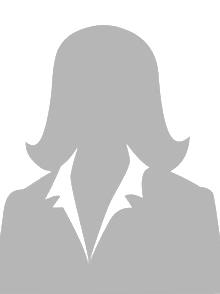 From 2001 to 2004, she was a Research Assistant with the Princeton Plasma Physics Laboratory. Since 2009, she has been an Assistant Professor with the Mechanical Engineering Department, Texas A&M University, College Station. She is the author of three books, more than 150 articles, and more than 70 inventions. Her research interests include high-pressure and high-density nonthermal plasma discharge processes and applications, microscale plasma discharges, discharges in liquids, spectroscopic diagnostics, plasma propulsion, and innovation plasma applications. She is an Associate Editor of the journal Earth, Moon, Planets, and holds two patents.مجلة كلية العراق الجامعة  للهندسة  والعلوم التطبيقية     نموذج  الملخص باللغة العربية لمجلة كلية العراق الجامعة للهندسة والعلوم التطبيقيةالمؤلف الأول 1،أ  ، أ ، و المؤلف الثاني 2، ب1 انتماء المؤلف الاول وعنوانه2 انتماء المؤلف الثاني وعنوانهالبريد الالكتروني: المؤلف الاولا ، المؤلف الثانيب،* (المؤلف المسوول) الملخص. الملخص هو نسخة مختصرة من الورقة ويجب أن يحتوي على جميع المعلومات اللازمة للقارئ لتحديد: (1) ما هي أهداف الدراسة ؛ (2) كيف تمت الدراسة ؛ (3) ما هي النتائج التي تم الحصول عليها ؛ (4) أهمية النتائج. الطول النموذجي للملخص هو 150-200 كلمة. الكلمات الرئيسية: الكلمة الرئيسية 1 ، الكلمة الرئيسية 2 ، الكلمة الرئيسية 3  ، وما إلى ذلك. ItemFontFont TypeFont SizeTitleTimes New RomanBold20Author namesTimes New RomanBold12Author affiliation/emailTimes New RomanRegular11Abstract/KeywordsTimes New RomanRegular11Level 1 headingsTimes New RomanBold12Level 2 headingsTimes New RomanBold11Level 3 headingsTimes New RomanRegular11Figure/table captionsTimes New RomanRegular11Main text/ReferencesTimes New RomanRegular11